Supplementary material for Optimal Respiratory Syncytial Virus intervention programmes using Nirsevimab in England and Wales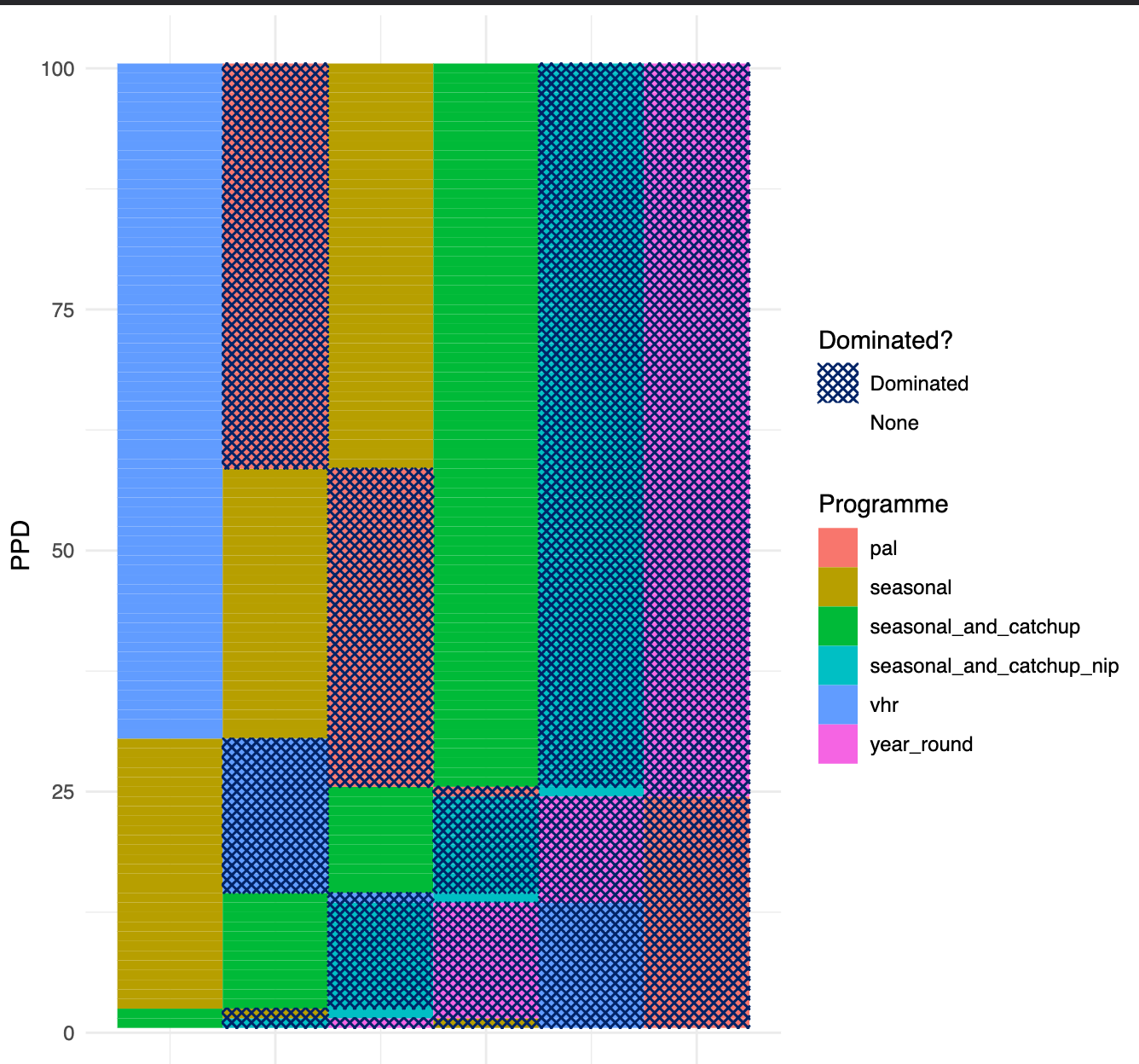 Figure S1. Dominance structure for each PPPD. The programmes are ranked in each row in order of cheapest to most expensive (left to right rows) for a given PPPD. Then the dominated programmes (programmes which are more expensive but offer less health benefit than a cheaper programme) on each row are shown through crisscrossed patterns. Table S1. Parameters associated with the sensitivityParameterBase valueOther valuesAverage period of protection (days)150 250, 360Coverage90%70%Age of first vaccinationBirth2 months of ageICER threshold (£/QALY)2000015000